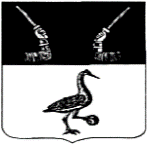 Администрация Приозерского муниципального района Ленинградской областиКомитет образованияР А С П О Р Я Ж Е Н И Еот 29.12.2023 г.                                   г. Приозерск                                                      № 2062-рО создании муниципального олимпиадного центра и утверждении школьных олимпиадных центров. Во исполнение распоряжения комитета общего и профессионального образования Ленинградской области от 12.12.2023 г. № 3348-р «О региональном проекте «Развитие олимпиадного движения в системе образования Ленинградской области на 2024-2028 годы»:1. Создать муниципальный олимпиадный центр на базе муниципального образовательного учреждения дополнительного образования Центр по выявлению и поддержке одаренных детей «Омега»;2. Утвердить школьные олимпиадные центры, созданные на базе ОО: МОУ «Громовская СОШ»; МОУ «Кузнеченская СОШ»; МОУ «Мельниковская СОШ»; МОУ «Мичуринская СОШ»; МОУ «Отрадненская СОШ»; МОУ «Петровская СОШ»; МОУ «Раздольская СОШ»; МОУ «Сосновский центр образования»; МОУ «СОШ №1»; МОУ «СОШ №4»; МОУ «CОШ №5», МОУ «Шумиловская СОШ».3. Контроль за исполнением настоящего распоряжения возложить на главного специалиста И.А. Ляшенко.Председатель комитета                                                                                       И.И. Кравченко Исп. Ляшенко И.А.,тел. 8 (8 81379) 37-802